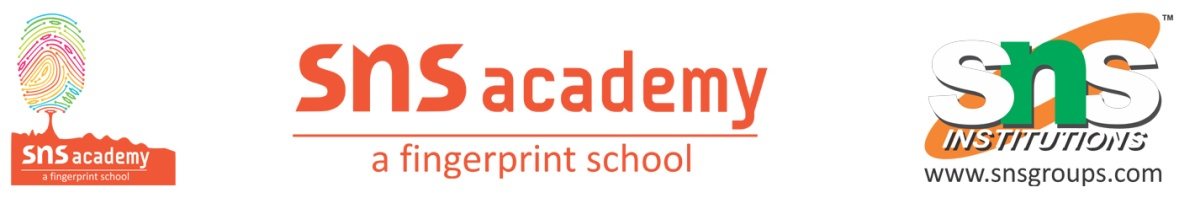 Computer science Worksheet -2        Date:02.09.2022                                                                        Class:XI                                                                                                    Marks:201.What do you mean by tautology and fallacy? (2)2.What is a truth table? What is the other name of truth table? (2) (a) a+0=?                (b) a+1=?                  (c) a.0=?             (d) a.1=?3.What is the significance of principle of duality? (3)4.Write dual of the following Boolean expression (4) (a) (x+y’)          (b)xy+xy’+x’y        (c)a+a’b+b’               (d) (x+y’+z)(x+y)5.States the law’s of complementary law with truth table? (2)6.Differentitate between Associative and Distributive Law ? (3)7.State DeMorgan’s First theorem? (4)